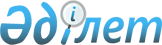 Мәслихаттың 2013 жылғы 27 желтоқсандағы № 196 "Меңдіқара ауданының 2014-2016 жылдарға арналған аудандық бюджеті туралы" шешіміне өзгерістер енгізу туралыҚостанай облысы Меңдіқара ауданы мәслихатының 2014 жылғы 6 тамыздағы № 268 шешімі. Қостанай облысының Әділет департаментінде 2014 жылғы 11 тамызда № 4992 болып тіркелді

      Қазақстан Республикасының 2008 жылғы 4 желтоқсандағы Бюджет кодексінің 106, 109-баптарына сәйкес, Меңдіқара аудандық мәслихаты ШЕШІМ ҚАБЫЛДАДЫ:



      1. Мәслихаттың 2013 жылғы 27 желтоқсандағы № 196 "Меңдіқара ауданының 2014-2016 жылдарға арналған аудандық бюджеті туралы" шешіміне (Нормативтік құқықтық актілерді мемлекеттік тіркеу тізілімінде № 4394 тіркелген, 2014 жылғы 16 қаңтарда "Меңдіқара үні" аудандық газетінде жарияланған) мынадай өзгерістер енгізілсін:



      көрсетілген шешімнің 1-тармағы жаңа редакцияда жазылсын:

      "1. Меңдіқара ауданының 2014-2016 жылдарға арналған бюджеті тиісінше 1, 2 және 3-қосымшаларға сәйкес, оның ішінде 2014 жылға мынадай көлемдерде бекітілсін:

      1) кірістер – 2293907,4 мың теңге, оның ішінде:

      салықтық түсімдер бойынша – 468597,0 мың теңге;

      салықтық емес түсімдер бойынша – 7018,0 мың теңге;

      негізгі капиталды сатудан түсетін түсімдер бойынша – 13625,0 мың теңге;

      трансферттердің түсімдері бойынша – 1804667,4 мың теңге;

      2) шығындар – 2319035,6 мың теңге;

      3) таза бюджеттік кредиттеу – 13753,0 мың теңге, оның ішінде:

      бюджеттік кредиттер – 20772,0 мың теңге;

      бюджеттік кредиттерді өтеу – 7019,0 мың теңге;

      4) қаржы активтерімен операциялар бойынша сальдо – 0,0 мың теңге, оның ішінде:

      қаржы активтерін сатып алу – 0,0 мың теңге;

      5) бюджет тапшылығы (профициті) – -38881,2 мың теңге;

      6) бюджет тапшылығын қаржыландыру (профицитін пайдалану) – 38881,2 мың теңге.".



      Көрсетілген шешімнің 1, 4-қосымшалары осы шешімнің 1, 2-қосымшаларына сәйкес жаңа редакцияда жазылсын.



      2. Осы шешім 2014 жылдың 1 қаңтарынан бастап қолданысқа енгізіледі.      Сессия төрағасы                            Н. Есмақов      Аудандық

      мәслихаттың хатшысы                        В. Леонов      КЕЛІСІЛГЕН      "Меңдіқара ауданының қаржы бөлімі"

      мемлекеттік мекемесінің басшысы

      _______________ С. Хабалкина      "Меңдіқара ауданының экономика

      және бюджеттік жоспарлау бөлімі"

      мемлекеттік мекемесінің басшысы

      ___________ Г. Айсенова

Мәслихаттың          

2014 жылғы 6 тамыздағы    

№ 268 шешіміне 1-қосымша   Мәслихаттың          

2013 жылғы 27 желтоқсандағы  

№ 196 шешіміне 1-қосымша    Меңдіқара ауданының 2014 жылға арналған аудандық бюджеті

Мәслихаттың          

2014 жылғы 6 тамыздағы    

№ 268 шешіміне 2-қосымша   Мәслихаттың          

2013 жылғы 27 желтоқсандағы  

№ 196 шешіміне 4-қосымша    2014 жылға арналған Боровское ауылы және ауылдық округтердің бюджеттік бағдарламаларының тізбесі
					© 2012. Қазақстан Республикасы Әділет министрлігінің «Қазақстан Республикасының Заңнама және құқықтық ақпарат институты» ШЖҚ РМК
				СанатыСанатыСанатыСанатыСанатыСомасы,

мың теңгеСыныбыСыныбыСыныбыСыныбыСомасы,

мың теңгеІшкі сыныбыІшкі сыныбыІшкі сыныбыСомасы,

мың теңгеЕрекшелігіЕрекшелігіСомасы,

мың теңгеАтауыСомасы,

мың теңгеІ. Кірістер2293907,4100000Салықтық түсімдер468597,0101200Жеке табыс салығы236373,0103100Әлеуметтік салық149453,0104000Меншікке салынатын салықтар64979,0104100Мүлікке салынатын салықтар13688,0104300Жер салығы3491,0104400Көлік құралдарына салынатын салық38888,0104500Бірыңғай жер салығы8912,0105000Тауарларға, жұмыстарға және қызметтерге салынатын ішкі салықтар13789,0105200Акциздер2237,0105300Табиғи және басқа да ресурстарды пайдаланғаны үшін түсетін түсімдер4906,0105400Кәсіпкерлік және кәсіби қызметті жүргізгені үшін алынатын алымдар6589,0105500Ойын бизнесіне салық57,0108000Заңдық мәнді іс-әрекеттерді жасағаны және (немесе) оған уәкілеттігі бар мемлекеттік органдар немесе лауазымды адамдар құжаттар бергені үшін алынатын міндетті төлемдер4003,0108100Мемлекеттік баж4003,0200000Салықтық емес түсімдер7018,0201000Мемлекеттік меншіктен түсетін кірістер1965,0201100Мемлекеттік кәсіпорындардың таза кірісі бөлігінің түсімдері400,0201500Мемлекет меншігіндегі мүлікті жалға беруден түсетін кірістер1555,0201700Мемлекеттік бюджеттен берілген кредиттер бойынша сыйақылар10,0202000Мемлекеттік бюджеттен қаржыландырылатын мемлекеттік мекемелердің тауарларды (жұмыстарды, қызметтерді) өткізуінен түсетін түсімдер5,0202100Мемлекеттік бюджеттен қаржыландырылатын мемлекеттік мекемелердің тауарларды (жұмыстарды, қызметтерді) өткізуінен түсетін түсімдер5,0206000Өзге де салықтық емес түсімдер5048,0206100Өзге де салықтық емес түсімдер5048,0300000Негізгі капиталды сатудан түсетін түсімдер13625,0301100Мемлекеттік мекемелерге бекітілген мемлекеттік мүлікті сату3853,0303000Жерді және материалдық емес активтерді сату9772,0303100Жерді сату9692,0303200Материалдық емес активтерді сату80,0400000Трансферттердің түсімдері1804667,4402000Мемлекеттік басқарудың жоғары тұрған органдарынан түсетін трансферттер1804667,4402200Облыстық бюджеттен түсетін трансферттер1804667,4Функционалдық топФункционалдық топФункционалдық топФункционалдық топФункционалдық топСомасы,

мың теңгеКіші функцияКіші функцияКіші функцияКіші функцияСомасы,

мың теңгеБюджеттік бағдарламалардың әкімшісіБюджеттік бағдарламалардың әкімшісіБюджеттік бағдарламалардың әкімшісіСомасы,

мың теңгеБағдарламаБағдарламаСомасы,

мың теңгеАтауыСомасы,

мың теңгеІІ. Шығындар2319035,601Жалпы сипаттағы мемлекеттік қызметтер251248,801Мемлекеттік басқарудың жалпы функцияларын орындайтын өкілді, атқарушы және басқа органдар223343,0112Аудан (облыстық маңызы бар қала) мәслихатының аппараты12700,0001Аудан (облыстық маңызы бар қала) мәслихатының қызметін қамтамасыз ету жөніндегі қызметтер12700,0122Аудан (облыстық маңызы бар қала) әкімінің аппараты73566,0001Аудан (облыстық маңызы бар қала) әкімінің қызметін қамтамасыз ету жөніндегі қызметтер58176,0003Мемлекеттік органның күрделі шығыстары15390,0123Қаладағы аудан, аудандық маңызы бар қала, кент, ауыл, ауылдық округ әкімінің аппараты137077,0001Қаладағы аудан, аудандық маңызы бар қала, кент, ауыл, ауылдық округ әкімінің қызметін қамтамасыз ету жөніндегі қызметтер127107,0022Мемлекеттік органның күрделі шығыстары9970,002Қаржылық қызмет18280,4452Ауданның (облыстық маңызы бар қаланың) қаржы бөлімі18280,4001Ауданның (облыстық маңызы бар қаланың) бюджетін орындау және ауданның (облыстық маңызы бар қаланың) коммуналдық меншігін басқару саласындағы мемлекеттік саясатты іске асыру жөніндегі қызметтер16004,0003Салық салу мақсатында мүлікті бағалауды жүргізу500,0010Жекешелендіру, коммуналдық меншікті басқару, жекешелендіруден кейінгі қызмет және осыған байланысты дауларды реттеу1388,0011Коммуналдық меншікке түскен мүлікті есепке алу, сақтау, бағалау және сату388,405Жоспарлау және статистикалық қызмет9625,4453Ауданның (облыстық маңызы бар қаланың) экономика және бюджеттік жоспарлау бөлімі9625,4001Экономикалық саясатты, мемлекеттік жоспарлау жүйесін қалыптастыру және дамыту және ауданды (облыстық маңызы бар қаланы) басқару саласындағы мемлекеттік саясатты іске асыру жөніндегі қызметтер9503,4004Мемлекеттік органның күрделі шығыстары122,002Қорғаныс2392,001Әскери мұқтаждар2392,0122Аудан (облыстық маңызы бар қала) әкімінің аппараты2392,0005Жалпыға бірдей әскери міндетті атқару шеңберіндегі іс-шаралар2392,004Білім беру1540313,001Мектепке дейінгі тәрбие және оқыту106571,0123Қаладағы аудан, аудандық маңызы бар қала, кент, ауыл, ауылдық округ әкімінің аппараты57267,0004Мектепке дейінгі тәрбие мен оқыту ұйымдарының қызметін қамтамасыз ету38988,0041Мектепке дейінгі білім беру ұйымдарында мемлекеттік білім беру тапсырысын іске асыруға18279,0464Ауданның (облыстық маңызы бар қаланың) білім бөлімі49304,0009Мектепке дейінгі тәрбие мен оқыту ұйымдарының қызметін қамтамасыз ету25219,0040Мектепке дейінгі білім беру ұйымдарында мемлекеттік білім беру тапсырысын іске асыруға24085,002Бастауыш, негізгі орта және жалпы орта білім беру1203918,0123Қаладағы аудан, аудандық маңызы бар қала, кент, ауыл, ауылдық округ әкімінің аппараты4831,0005Ауылдық жерлерде балаларды мектепке дейін тегін алып баруды және кері алып келуді ұйымдастыру4831,0464Ауданның (облыстық маңызы бар қаланың) білім бөлімі1199087,0003Жалпы білім беру1159961,0006Балаларға қосымша білім беру39126,009Білім беру саласындағы өзге де қызметтер229824,0464Ауданның (облыстық маңызы бар қаланың) білім бөлімі229824,0001Жергілікті деңгейде білім беру саласындағы мемлекеттік саясатты іске асыру жөніндегі қызметтер10276,0005Ауданның (облыстық маңызы бар қаланың) мемлекеттік білім беру мекемелер үшін оқулықтар мен оқу-әдістемелік кешендерді сатып алу және жеткізу7578,0015Жетім баланы (жетім балаларды) және ата-аналарының қамқорынсыз қалған баланы (балаларды) күтіп-ұстауға қамқоршыларға (қорғаншыларға) ай сайынға ақшалай қаражат төлемі9981,0067Ведомстволық бағыныстағы мемлекеттік мекемелерінің және ұйымдарының күрделі шығыстары201989,006Әлеуметтік көмек және әлеуметтік қамсыздандыру87370,402Әлеуметтік көмек70314,4451Ауданның (облыстық маңызы бар қаланың) жұмыспен қамту және әлеуметтік бағдарламалар бөлімі70314,4002Жұмыспен қамту бағдарламасы9935,0005Мемлекеттік атаулы әлеуметтік көмек3820,0006Тұрғын үйге көмек көрсету118,0007Жергілікті өкілетті органдардың шешімі бойынша мұқтаж азаматтардың жекелеген топтарына әлеуметтік көмек17249,4010Үйден тәрбиеленіп оқытылатын мүгедек балаларды материалдық қамтамасыз ету1083,0014Мұқтаж азаматтарға үйде әлеуметтік көмек көрсету15555,001618 жасқа дейінгі балаларға мемлекеттік жәрдемақылар20604,0017Мүгедектерді оңалту жеке бағдарламасына сәйкес, мұқтаж мүгедектерді міндетті гигиеналық құралдармен және ымдау тілі мамандарының қызмет көрсетуін, жеке көмекшілермен қамтамасыз ету1950,009Әлеуметтік көмек және әлеуметтік қамтамасыз ету салаларындағы өзге де қызметтер17056,0451Ауданның (облыстық маңызы бар қаланың) жұмыспен қамту және әлеуметтік бағдарламалар бөлімі16231,0001Жергілікті деңгейде халық үшін әлеуметтік бағдарламаларды жұмыспен қамтуды қамтамасыз етуді іске асыру саласындағы мемлекеттік саясатты іске асыру жөніндегі қызметтер15985,0011Жәрдемақыларды және басқа да әлеуметтік төлемдерді есептеу, төлеу мен жеткізу бойынша қызметтерге ақы төлеу246,0458Ауданның (облыстық маңызы бар қаланың) тұрғын үй-коммуналдық шаруашылығы, жолаушылар көлігі және автомобиль жолдары бөлімі825,0050Мүгедектердің құқықтарын қамтамасыз ету және өмір сүру сапасын жақсарту жөніндегі іс-шаралар жоспарын іске асыру825,007Тұрғын үй–коммуналдық шаруашылық110988,701Түрғын үй шаруашылығы66209,7455Ауданның (облыстық маңызы бар қаланың) мәдениет және тілдерді дамыту бөлімі65626,7024Жұмыспен қамту 2020 жол картасы бойынша қалаларды және ауылдық елді мекендерді дамыту шеңберінде объектілерді жөндеу65626,7464Ауданның (облыстық маңызы бар қаланың) білім бөлімі583,0026Жұмыспен қамту 2020 жол картасы бойынша қалаларды және ауылдық елді мекендерді дамыту шеңберінде объектілерді жөндеу583,002Коммуналдық шаруашылық20200,0458Ауданның (облыстық маңызы бар қаланың) тұрғын үй-коммуналдық шаруашылығы, жолаушылар көлігі және автомобиль жолдары бөлімі1200,0012Сумен жабдықтау және су бұру жүйесінің жұмыс істеуі1200,0466Ауданның (облыстық маңызы бар қаланың) сәулет, қала құрылысы және құрылыс бөлімі19000,0058Елді мекендердегі сумен жабдықтау және су бұру жүйелерін дамыту19000,003Елді-мекендерді абаттандыру24579,0123Қаладағы аудан, аудандық маңызы бар қала, кент, ауыл, ауылдық округ әкімінің аппараты24579,0008Елді мекендердегі көшелерді жарықтандыру12755,0009Елді мекендердің санитариясын қамтамасыз ету1293,0010Жерлеу орындарын ұстау және туыстары жоқ адамдарды жерлеу319,0011Елді мекендерді абаттандыру мен көгалдандыру10212,008Мәдениет, спорт, туризм және ақпараттық кеңістік115757,001Мәдениет саласындағы қызмет43616,0455Ауданның (облыстық маңызы бар қаланың) мәдениет және тілдерді дамыту бөлімі43616,0003Мәдени-демалыс жұмысын қолдау43616,002Спорт9547,0123Қаладағы аудан, аудандық маңызы бар қала, кент, ауыл, ауылдық округ әкімінің аппараты1225,0028Жергілікті деңгейде дене шынықтыру-сауықтыру және спорттық іс-шараларды іске асыру1225,0465Ауданның (облыстық маңызы бар қаланың) дене шынықтыру және спорт бөлімі8322,0001Жергілікті деңгейде дене шынықтыру және спорт саласындағы мемлекеттік саясатты іске асыру жөніндегі қызметтер4261,0005Ұлттық және бұқаралық спорт түрлерін дамыту877,0006Аудандық (облыстық маңызы бар қалалық) деңгейде спорттық жарыстар өткізу607,0007Әртүрлі спорт түрлері бойынша аудан (облыстық маңызы бар қала) құрама командаларының мүшелерін дайындау және олардың облыстық спорт жарыстарына қатысуы2577,003Ақпараттық кеңістік49556,0455Ауданның (облыстық маңызы бар қаланың) мәдениет және тілдерді дамыту бөлімі46049,0006Аудандық (қалалық) кітапханалардың жұмыс істеуі40017,0007Мемлекеттік тілді және Қазақстан халықтарының басқа да тілдерін дамыту6032,0456Ауданның (облыстық маңызы бар қаланың) ішкі саясат бөлімі3507,0002Газеттер мен журналдар арқылы мемлекеттік ақпараттық саясат жүргізу жөніндегі қызметтер3185,0005Телерадио хабарларын тарату арқылы мемлекеттік ақпараттық саясатты жүргізу жөніндегі қызметтер322,009Мәдениет, спорт, туризм және ақпараттық кеңістікті ұйымдастыру жөніндегі өзге де қызметтер13038,0455Ауданның (облыстық маңызы бар қаланың) мәдениет және тілдерді дамыту бөлімі7300,0001Жергілікті деңгейде тілдерді және мәдениетті дамыту саласындағы мемлекеттік саясатты іске асыру жөніндегі қызметтер7300,0456Ауданның (облыстық маңызы бар қаланың) ішкі саясат бөлімі5738,0001Жергілікті деңгейде ақпарат, мемлекеттілікті нығайту және азаматтардың әлеуметтік сенімділігін қалыптастыру саласында мемлекеттік саясатты іске асыру жөніндегі қызметтер4753,0003Жастар саясаты саласында іс-шараларды іске асыру985,010Ауыл, су, орман, балық шаруашылығы, ерекше қорғалатын табиғи аумақтар, қоршаған ортаны және жануарлар дүниесін қорғау, жер қатынастары80193,001Ауыл шаруашылығы34438,0453Ауданның (облыстық маңызы бар қаланың) экономика және бюджеттік жоспарлау бөлімі5204,0099Мамандардың әлеуметтік көмек көрсетуі жөніндегі шараларды іске асыру5204,0462Ауданның (облыстық маңызы бар қаланың) ауыл шаруашылығы бөлімі18114,0001Жергілікті деңгейде ауыл шаруашылығы саласындағы мемлекеттік саясатты іске асыру жөніндегі қызметтер18114,0473Ауданның (облыстық маңызы бар қаланың) ветеринария бөлімі11120,0001Жергілікті деңгейде ветеринария саласындағы мемлекеттік саясатты іске асыру жөніндегі қызметтер8010,0006Ауру жануарларды санитарлық союды ұйымдастыру2410,0007Қаңғыбас иттер мен мысықтарды аулауды және жоюды ұйымдастыру700,006Жер қатынастары6902,0463Ауданның (облыстық маңызы бар қаланың) жер қатынастары бөлімі6902,0001Аудан (облыстық маңызы бар қала) аумағында жер қатынастарын реттеу саласындағы мемлекеттік саясатты іске асыру жөніндегі қызметтер6902,009Ауыл, су, орман, балық шаруашылығы, қоршаған ортаны қорғау және қатынастары саласындағы басқа да қызметтер38853,0473Ауданның (облыстық маңызы бар қаланың) ветеринария бөлімі38853,0011Эпизоотияға қарсы іс-шаралар жүргізу38853,011Өнеркәсіп, сәулет, қала құрылысы және құрылыс қызметі7333,002Сәулет, қала құрылысы және құрылыс қызметі7333,0466Ауданның (облыстық маңызы бар қаланың) сәулет, қала құрылысы және құрылыс бөлімі7333,0001Құрылыс, облыс қалаларының, аудандарының және елді мекендерінің сәулеттік бейнесін жақсарту саласындағы мемлекеттік саясатты іске асыру және ауданның (облыстық маңызы бар қаланың) аумағын оңтайла және тиімді қала құрылыстық игеруді қамтамасыз ету жөніндегі қызметтер7333,012Көлік және коммуникация41494,001Автомобиль көлігі41494,0123Қаладағы аудан, аудандық маңызы бар қала, кент, ауыл, ауылдық округ әкімінің аппараты4900,0013Аудандық маңызы бар қалаларда, кенттерде, ауылдарда, ауылдық округтерде автомобиль жолдарының жұмыс істеуін қамтамасыз ету4900,0458Ауданның (облыстық маңызы бар қаланың) тұрғын үй-коммуналдық шаруашылығы, жолаушылар көлігі және автомобиль жолдары бөлімі36594,0023Автомобиль жолдарының жұмыс істеуін қамтамасыз ету36594,013Басқалар68260,003Кәсіпкерлік қызметті қолдау және бәсекелестікті қорғау7410,0469Ауданның (облыстық маңызы бар қаланың) кәсіпкерлік бөлімі7410,0001Жергілікті деңгейде кәсіпкерлік пен өнеркәсіпті дамыту саласындағы мемлекеттік саясатты іске асыру жөніндегі қызметтер6610,0003Кәсіпкерлік қызметті қолдау800,009Басқалар60850,0123Қаладағы аудан, аудандық маңызы бар қала, кент, ауыл, ауылдық округ әкімінің аппараты27909,0040"Өңірлерді дамыту" Бағдарламасы шеңберінде өңірлерді экономикалық дамытуға жәрдемдесу бойынша шараларды іске асыру27909,0452Ауданның (облыстық маңызы бар қаланың) қаржы бөлімі4800,0012Ауданның (облыстық маңызы бар қаланың) жергілікті атқарушы органының резерві4800,0458Ауданның (облыстық маңызы бар қаланың) тұрғын үй-коммуналдық шаруашылығы, жолаушылар көлігі және автомобиль жолдары бөлімі28141,0001Жергілікті деңгейде тұрғын үй-коммуналдық шаруашылығы, жолаушылар көлігі және автомобиль жолдары саласындағы мемлекеттік саясатты іске асыру жөніндегі қызметтер19885,0067Ведомстволық бағыныстағы мемлекеттік мекемелерінің және ұйымдарының күрделі шығыстары8256,015Трансферттер13677,101Трансферттер13677,1452Ауданның (облыстық маңызы бар қаланың) қаржы бөлімі13677,1006Нысаналы пайдаланылмаған (толық пайдаланылмаған) трансферттерді қайтару13677,1III. Таза бюджеттік кредиттеу13753,0Бюджеттік кредиттер20772,010Ауыл, су, орман, балық шаруашылығы, ерекше қорғалатын табиғи аумақтар, қоршаған ортаны және жануарлар дүниесін қорғау, жер қатынастары20772,001Ауыл шаруашылығы20772,0453Ауданның (облыстық маңызы бар қаланың) экономика және бюджеттік жоспарлау бөлімі20772,0006Мамандарды әлеуметтік қолдау шараларын іске асыру үшін бюджеттік кредиттер20772,005Бюджеттік кредиттерді өтеу7019,001Бюджеттік кредиттерді өтеу7019,01Мемлекеттік бюджеттен берілген бюджеттік кредиттерді өтеу7019,013Жеке тұлғаларға жергілікті бюджеттен берілген бюджеттік кредиттерді өтеу7019,0IV. Қаржы активтерімен операциялар бойынша сальдо0,0Қаржы активтерін сатып алу0,014Борышқа қызмет көрсету8,601Борышқа қызмет көрсету8,6452Ауданның (облыстық маңызы бар қаланың) қаржы бөлімі8,6013Жергілікті атқарушы органдардың облыстық бюджеттен қарыздар бойынша сыйақылар мен өзге де төлемдерді төлеу бойынша борышыны қызмет көрсету8,6V. Бюджет тапшылығы (-) / (профициті) (+)-38881,2VI. Бюджет тапшылығын қаржыландыру (профицитін пайдалану)38881,207Қарыздар түсімі20772,001Мемлекеттік ішкі қарыздар20772,002Қарыз алу келісім-шарттары20772,003Ауданның (облыстық маңызы бар қаланың) жергілікті атқарушы органы алатын қарыздар20772,016Қарыздарды өтеу7019,101Қарыздарды өтеу7019,1452Ауданның (облыстық маңызы бар қаланың) қаржы бөлімі7019,1008Жергілікті атқарушы органның жоғары тұрған бюджет алдындағы борышын өтеу7019,0021Жергілікті бюджеттен бөлінген пайдаланылмаған бюджеттік кредиттерді қайтару0,18Бюджет қаражаттарының пайдаланылатын қалдықтары25128,301Бюджет қаражаты қалдықтары25128,31Бюджет қаражатының бос қалдықтары25128,301Бюджет қаражатының бос қалдықтары25128,3Функционалдық топФункционалдық топФункционалдық топФункционалдық топФункционалдық топСомасы,

мың теңгеКіші функцияКіші функцияКіші функцияКіші функцияСомасы,

мың теңгеБюджеттік бағдарламалардың әкімшісіБюджеттік бағдарламалардың әкімшісіБюджеттік бағдарламалардың әкімшісіСомасы,

мың теңгеБағдарламаБағдарламаСомасы,

мың теңгеАтауыСомасы,

мың теңгеII Шығындар257788,001Жалпы сипаттағы мемлекеттік қызметтер257788,001Мемлекеттік басқарудың жалпы функцияларын орындайтын өкілді, атқарушы және басқа органдар257788,0123Қаладағы аудан, аудандық маңызы бар қала, кент, ауыл, ауылдық округ әкімінің аппараты257788,00101001Қаладағы аудан, аудандық маңызы бар қала, кент, ауыл, ауылдық округ әкімінің қызметін қамтамасыз ету жөніндегі қызметтер127107,0022Мемлекеттік органның күрделі шығыстары9970,00402005Ауылдық жерлерде балаларды мектепке дейін тегін алып баруды және кері алып келуді ұйымдастыру4831,00703008Елді мекендердегі көшелерді жарықтандыру12755,00703009Елді мекендердің санитариясын қамтамасыз ету1293,00703010Жерлеу орындарын ұстау және туыстары жоқ адамдарды жерлеу319,00703011Елді мекендерді абаттандыру мен көгалдандыру10212,00401004Мектепке дейінгі тәрбие мен оқыту ұйымдарының қызметін қамтамасыз ету38988,00401041Мектепке дейінгі білім беру ұйымдарында мемлекеттік білім беру тапсырысын іске асыруға18279,00802028Жергілікті деңгейде дене шынықтыру-сауықтыру және спорттық іс-шараларды іске асыру1225,01201013Аудандық маңызы бар қалаларда, кенттерде, ауылдарда, ауылдық округтерде автомобиль жолдарының жұмыс істеуін қамтамасыз ету4900,01309040"Өңірлерді дамыту" Бағдарламасы шеңберінде өңірлерді экономикалық дамытуға жәрдемдесу бойынша шараларды іске асыру27909,0Алешин ауылдық округі10524,00101123001Қаладағы аудан, аудандық маңызы бар қала, кент, ауыл, ауылдық округ әкімінің қызметін қамтамасыз ету жөніндегі қызметтер8571,00703008Елді мекендердегі көшелерді жарықтандыру139,00703009Елді мекендердің санитариясын қамтамасыз ету50,00703011Елді мекендерді абаттандыру мен көгалдандыру50,00101022Мемлекеттік органның күрделі шығыстары1400,00802028Жергілікті деңгейде дене шынықтыру-сауықтыру және спорттық іс-шараларды іске асыру220,01201013Аудандық маңызы бар қалаларда, кенттерде, ауылдарда, ауылдық округтерде автомобиль жолдарының жұмыс істеуін қамтамасыз ету94,0Борков ауылдық округі7821,00101123001Қаладағы аудан, аудандық маңызы бар қала, кент, ауыл, ауылдық округ әкімінің қызметін қамтамасыз ету жөніндегі қызметтер7386,00703008Елді мекендердегі көшелерді жарықтандыру240,00703009Елді мекендердің санитариясын қамтамасыз ету50,00703011Елді мекендерді абаттандыру мен көгалдандыру50,01201013Аудандық маңызы бар қалаларда, кенттерде, ауылдарда, ауылдық округтерде автомобиль жолдарының жұмыс істеуін қамтамасыз ету95,0Буденный ауылдық округі10662,00101123001Қаладағы аудан, аудандық маңызы бар қала, кент, ауыл, ауылдық округ әкімінің қызметін қамтамасыз ету жөніндегі қызметтер9374,00402005Ауылдық жерлерде балаларды мектепке дейін тегін алып баруды және кері алып келуді ұйымдастыру934,00703008Елді мекендердегі көшелерді жарықтандыру159,00703009Елді мекендердің санитариясын қамтамасыз ету50,00703011Елді мекендерді абаттандыру мен көгалдандыру50,01201013Аудандық маңызы бар қалаларда, кенттерде, ауылдарда, ауылдық округтерде автомобиль жолдарының жұмыс істеуін қамтамасыз ету95,0Введен ауылдық округі12462,00101123001Қаладағы аудан, аудандық маңызы бар қала, кент, ауыл, ауылдық округ әкімінің қызметін қамтамасыз ету жөніндегі қызметтер8780,00402005Ауылдық жерлерде балаларды мектепке дейін тегін алып баруды және кері алып келуді ұйымдастыру1313,00703008Елді мекендердегі көшелерді жарықтандыру214,00703009Елді мекендердің санитариясын қамтамасыз ету50,00703011Елді мекендерді абаттандыру мен көгалдандыру50,00101022Мемлекеттік органның күрделі шығыстары1700,00802028Жергілікті деңгейде дене шынықтыру-сауықтыру және спорттық іс-шараларды іске асыру220,01201013Аудандық маңызы бар қалаларда, кенттерде, ауылдарда, ауылдық округтерде автомобиль жолдарының жұмыс істеуін қамтамасыз ету135,0Каменскорал ауылдық округі8487,00101123001Қаладағы аудан, аудандық маңызы бар қала, кент, ауыл, ауылдық округ әкімінің қызметін қамтамасыз ету жөніндегі қызметтер7695,00402005Ауылдық жерлерде балаларды мектепке дейін тегін алып баруды және кері алып келуді ұйымдастыру477,00703008Елді мекендердегі көшелерді жарықтандыру50,00703009Елді мекендердің санитариясын қамтамасыз ету50,00703011Елді мекендерді абаттандыру мен көгалдандыру50,00802028Жергілікті деңгейде дене шынықтыру-сауықтыру және спорттық іс-шараларды іске асыру125,01201013Аудандық маңызы бар қалаларда, кенттерде, ауылдарда, ауылдық округтерде автомобиль жолдарының жұмыс істеуін қамтамасыз ету40,0Краснопреснен ауылдық округі19882,00101123001Қаладағы аудан, аудандық маңызы бар қала, кент, ауыл, ауылдық округ әкімінің қызметін қамтамасыз ету жөніндегі қызметтер7770,00402005Ауылдық жерлерде балаларды мектепке дейін тегін алып баруды және кері алып келуді ұйымдастыру1254,00703008Елді мекендердегі көшелерді жарықтандыру260,00101022Мемлекеттік органның күрделі шығыстары1670,00802028Жергілікті деңгейде дене шынықтыру-сауықтыру және спорттық іс-шараларды іске асыру220,01201013Аудандық маңызы бар қалаларда, кенттерде, ауылдарда, ауылдық округтерде автомобиль жолдарының жұмыс істеуін қамтамасыз ету41,01309040"Өңірлерді дамыту" Бағдарламасы шеңберінде өңірлерді экономикалық дамытуға жәрдемдесу бойынша шараларды іске асыру8667,0Қарақоға ауылдық округі8109,00101123001Қаладағы аудан, аудандық маңызы бар қала, кент, ауыл, ауылдық округ әкімінің қызметін қамтамасыз ету жөніндегі қызметтер7185,00402005Ауылдық жерлерде балаларды мектепке дейін тегін алып баруды және кері алып келуді ұйымдастыру407,00703008Елді мекендердегі көшелерді жарықтандыру102,00703009Елді мекендердің санитариясын қамтамасыз ету50,00703011Елді мекендерді абаттандыру мен көгалдандыру50,00802028Жергілікті деңгейде дене шынықтыру-сауықтыру және спорттық іс-шараларды іске асыру220,01201013Аудандық маңызы бар қалаларда, кенттерде, ауылдарда, ауылдық округтерде автомобиль жолдарының жұмыс істеуін қамтамасыз ету95,0Ломоносов ауылдық округі10476,00101123001Қаладағы аудан, аудандық маңызы бар қала, кент, ауыл, ауылдық округ әкімінің қызметін қамтамасыз ету жөніндегі қызметтер10191,00703008Елді мекендердегі көшелерді жарықтандыру91,00703009Елді мекендердің санитариясын қамтамасыз ету50,00703011Елді мекендерді абаттандыру мен көгалдандыру50,01201013Аудандық маңызы бар қалаларда, кенттерде, ауылдарда, ауылдық округтерде автомобиль жолдарының жұмыс істеуін қамтамасыз ету94,0Михайлов ауылдық округі20570,00101123001Қаладағы аудан, аудандық маңызы бар қала, кент, ауыл, ауылдық округ әкімінің қызметін қамтамасыз ету жөніндегі қызметтер12084,00401004Мектепке дейінгі тәрбие мен оқыту ұйымдарының қызметін қамтамасыз ету5915,00703008Елді мекендердегі көшелерді жарықтандыру703,00101022Мемлекеттік органның күрделі шығыстары1800,01201013Аудандық маңызы бар қалаларда, кенттерде, ауылдарда, ауылдық округтерде автомобиль жолдарының жұмыс істеуін қамтамасыз ету68,0Первомай ауылдық округі19836,00101123001Қаладағы аудан, аудандық маңызы бар қала, кент, ауыл, ауылдық округ әкімінің қызметін қамтамасыз ету жөніндегі қызметтер10673,00402005Ауылдық жерлерде балаларды мектепке дейін тегін алып баруды және кері алып келуді ұйымдастыру446,00703008Елді мекендердегі көшелерді жарықтандыру1305,00703009Елді мекендердің санитариясын қамтамасыз ету50,00703011Елді мекендерді абаттандыру мен көгалдандыру100,01201013Аудандық маңызы бар қалаларда, кенттерде, ауылдарда, ауылдық округтерде автомобиль жолдарының жұмыс істеуін қамтамасыз ету67,01309040"Өңірлерді дамыту" Бағдарламасы шеңберінде өңірлерді экономикалық дамытуға жәрдемдесу бойынша шараларды іске асыру7195,0Соснов ауылдық округі21790,00101123001Қаладағы аудан, аудандық маңызы бар қала, кент, ауыл, ауылдық округ әкімінің қызметін қамтамасыз ету жөніндегі қызметтер8344,00101022Мемлекеттік органның күрделі шығыстары1700,00703008Елді мекендердегі көшелерді жарықтандыру424,00703011Елді мекендерді абаттандыру мен көгалдандыру56,00802028Жергілікті деңгейде дене шынықтыру-сауықтыру және спорттық іс-шараларды іске асыру220,01201013Аудандық маңызы бар қалаларда, кенттерде, ауылдарда, ауылдық округтерде автомобиль жолдарының жұмыс істеуін қамтамасыз ету67,01309040"Өңірлерді дамыту" Бағдарламасы шеңберінде өңірлерді экономикалық дамытуға жәрдемдесу бойынша шараларды іске асыру3047,00401041Мектепке дейінгі білім беру ұйымдарында мемлекеттік білім беру тапсырысын іске асыруға7932,0Теңіз ауылдық округі9308,00101123001Қаладағы аудан, аудандық маңызы бар қала, кент, ауыл, ауылдық округ әкімінің қызметін қамтамасыз ету жөніндегі қызметтер7186,00703008Елді мекендердегі көшелерді жарықтандыру268,00703009Елді мекендердің санитариясын қамтамасыз ету50,00703011Елді мекендерді абаттандыру мен көгалдандыру50,00101022Мемлекеттік органның күрделі шығыстары1700,01201013Аудандық маңызы бар қалаларда, кенттерде, ауылдарда, ауылдық округтерде автомобиль жолдарының жұмыс істеуін қамтамасыз ету54,0Боровское ауылы97861,00101123001Қаладағы аудан, аудандық маңызы бар қала, кент, ауыл, ауылдық округ әкімінің қызметін қамтамасыз ету жөніндегі қызметтер21868,00703008Елді мекендердегі көшелерді жарықтандыру8800,00703009Елді мекендердің санитариясын қамтамасыз ету843,00703010Жерлеу орындарын ұстау және туыстары жоқ адамдарды жерлеу319,00703011Елді мекендерді абаттандыру мен көгалдандыру9656,00401004Мектепке дейінгі тәрбие мен оқыту ұйымдарының қызметін қамтамасыз ету33073,01201013Аудандық маңызы бар қалаларда, кенттерде, ауылдарда, ауылдық округтерде автомобиль жолдарының жұмыс істеуін қамтамасыз ету3955,01309040"Өңірлерді дамыту" Бағдарламасы шеңберінде өңірлерді экономикалық дамытуға жәрдемдесу бойынша шараларды іске асыру9000,00401041Мектепке дейінгі білім беру ұйымдарында мемлекеттік білім беру тапсырысын іске асыруға10347,0